Bestelformulier wedstrijdkleding Shorttrack Hoorn/AB-VakwerkEr is keuze uit de volgende kledingTrainings(Wedstrijd)pak
De prijs van dit pak is normaal €112,00. 
Met het nieuwe logo van Shorttrack Hoorn en de reclame van AB-Vakwerk betalen de deelnemers van Shorttrack Hoorn slechts
€28,00
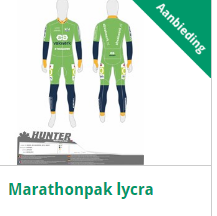 Jas met kap
De prijs van deze jas is normaal €59,95.
Met het nieuwe logo van Shorttrack Hoon en de reclame van AB-Vakwerk betalen de deelnemers van Shorttrack Hoorn slechts
€29,98





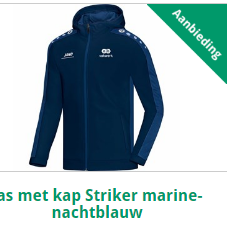 Polyester broek

De prijs van deze broek is normaal €40.50.
Met het nieuwe logo van Shorttrack Hoon en de reclame van AB-Vakwerk betalen de deelnemers van Shorttrack Hoorn slechts
€20,25




Deze aanbieding geldt alleen voor de rijders van Shorttrack Hoorn. De koper verplicht zich de kleding te dragen tijdens de interclubcompetitie en de regiowedstrijden. Het dragen van de kleding tijdens trainingen is niet verplicht. Wel wenselijk!
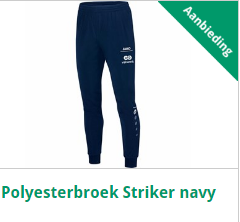 Bestelling voor:Naam:	_________________________________________
Graag het totaalbedrag vóór 1 juli 2017 overmaken naar:NL 89 RABO 0113486804 t.n.v.  BC Hoorn o.v.v. Shorttrack, naam deelnemer en sponsorkleding. Alleen als er betaald is voor deze datum wordt er tot bestelling overgegaan.Ondergetekende verklaart de kleding te zullen dragen indien en wordt deelgenomen aan interclubwedstrijden en regiowedstrijden. Zonder dit pak kan je geen wedstrijden rijden voor shorttrack hoorn. Je kan wel in je eigen kleding trainen, echter wanneer je dit pak koopt verwachten we ook dat je het op de training aandoet. Plaats:Handtekening deelnemer/ouder/verzorger:Maak je keuzeprijsomcirkel de juiste maat0Marathonpak lycra€28,00xxs    xs    s    m    l    xl    xxl    xxxl    xxxxl0Jas met kap29,98s    m    l    xl    xxl    xxxl 34 dames   36 dames   38 dames 40 dames   42dames    44 dames0polyesterbroek20,25s   m   l  xl   xxl   xxxl  xxxxlTotaal